Home Learning Ideas for all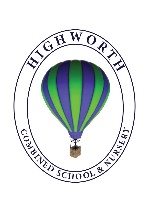 Thursday 2nd April 2020Get creative – take your pencil for a walk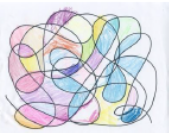 An old classic! All you need for this activity is a pencil, and some coloured pencils or crayons. Take your pencil for a walk all over the page to create an abstract scribble drawing. Then, use colourful pencils to colour in the different sections of the picture. You could even try exploring with dots, zig zags and patterns.Time for some baking – no eggs needed!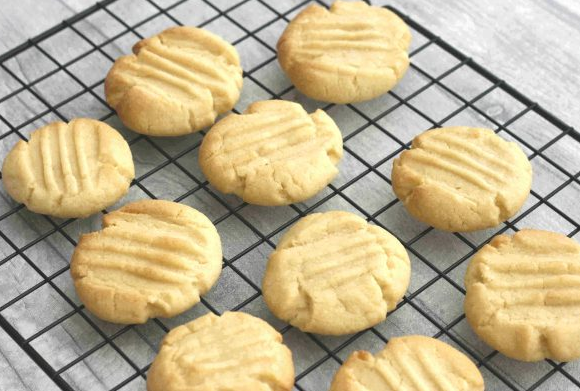 All you need is three ingredients: 100g butter, 50g caster sugar and 150g self-raising flour… and a fork! Click on the link  https://www.cookingwithmykids.co.uk/fork-biscuits/   to see a step by step guide on how to make these simple, yet effective biscuits.And finally, for those of you interested in poetry, check out Michael Rosen’s YouTube channel: https://www.youtube.com/channel/UC7D-mXO4kk-XWvH6lBXdrPw 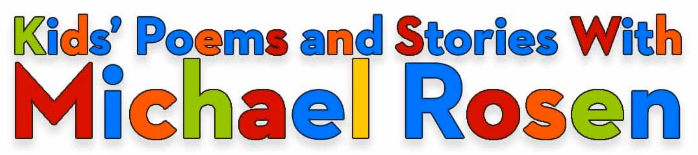 Challenge: Can you learn one of his poems and recite it off by heart? If you can, take a video of you doing it and send it in to us – we’d love to see it!